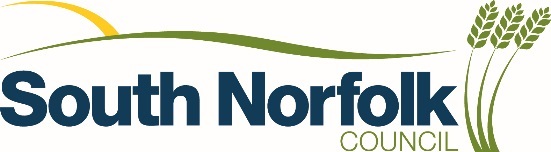 South Norfolk Community Infrastructure Levy (CIL) report for 1st April 2016 to 31st March 2017Regulation 62 of The Community Infrastructure Regulations 2010 (as amended) requires a “charging authority” (South Norfolk) to prepare a report for any financial year for which it collects CIL.* See Greater Norwich Infrastructure Investment Fund for the whole Greater Norwich AreaReporting Information as required by the Community Infrastructure Levy Regulation 62(4) for the year 2016 to 2017 for South Norfolk CouncilCIL Payments made to Parishes for Financial Year 2016/2017Total retained by SNC 			£NILTotal amount to parish/town Councils	£201,857.80Total for administration 			£63,817.57Total passed to GNIIF			£1,010,675.47Total CIL Receipts			£1,276,350.84	 Nb.  Based on information supplied by Town and Parish Council’s at time of production of reportRegulation 62DescriptionAmount4(a)Total CIL receipts£1,276,350.84 (b)Total CIL expenditure* (c)(i)The items of infrastructure to which CIL has been applied*    (ii)Amount of CIL expenditure on each item*    (iii)Amount of CIL applied to repay money borrowed*    (iv)Amount of CIL applied to administrative expenses£63,817.57 (5%)4(ca) (i)Amount of CIL passed to any Local Council (reg 59A or 59B) (payments made Oct 16 & Apr 17)£201,857.80         (ii)Amount of CIL passed to any individual (reg 59(4))NONE4(cb)Summary details of the receipt and expenditure of CIL to which regulations 59A or 59B applied.See Parish Table          (i)The total CIL receipts that regulations 59A or 59B applied to£201,857.80         (ii)The items to which the CIL receipts to which regulations 59E and 59F have been applied to None         (iii)The amount of expenditure on each itemSee Parish Table  4(cc)Summary details of any notices served in accordance with regulation 59ENone4(d)(i) The total amount of CIL receipts retained at the end of the reported year, other than those to which reg 59E or 59F applied*      (ii)CIL receipts from previous years retained at the end of 2016/17 other than those to which regulation 59E or 59F applied*      (iii)CIL receipts for the reported year to which regulation 59E or 59F applied retained at the end of the reported yearNIL      (iv)CIL receipts from previous years to which regulation 59E or 59F applied retained at the end of the reported year£762.004(e)Infrastructure paymentsNoneParish Planning Application NoDevelopmentGross Amount 15%25%Retained Aldeby 2016/0072Land At Priory Farm St Marys Road Aldeby £3,283.38£492.51Alpington 2015/0707Land South Of Wheel Road Alpington £101,900.16£15,285.02Ashwellthorpe 2015/1413Land South Of Blacksmiths Lane Ashwellthorpe £852.03£127.80Aslacton 2015/0750Land North Of Low Common Road Aslacton £797.97£119.70Barford ENQ/2016/0764Unit 3 Industrial Estate Watton Road Barford £780.38£117.06Bawburgh 2016/2303Barn Adj To Lower Hall Farm Stocks Hill Bawburgh £3,433.67£515.05Bergh Apton2015/2836Land South of Cookes Road, Bergh Apton£40,904.91£6,135.74Bracon Ash 2016/1749Team Lotus International Hethel Industrial Estate Potash Lane Hethel £6,271.94£940.79Bressingham2015/2912Land To The East Of Algar Road Fersfield£692.80£103.92Bressingham 2017/0016Land to South of Strenneth, Airfield Road, Fersfield  £1,454.14£218.12Bressingham 2016/1564Subdivision of Garden of 72 Common Road, Bressingham £8,000.00£1,200.00Bunwell 2016/2971Land at Corner of Bunwell Street, Rectory Lane, Bunwell £16,800.00£2,520.00Bunwell 2014/2625The Piggery North Of Persehall Manor Farm Hall Road Bunwell £14,307.59£2,146.14Caistor St Edmund 2015/2933Land East Of Field House Caistor Lane Caistor St Edmund£33,816.46£5,072.47Carleton Rode 2015/2518Folly Farm Upgate Street Carleton Rode £1,125.32£168.80Costessey 2015/274034 Oval Road Costessey £6,156.33£923.45Costessey 2016/0436Land East Of 9 Kabin Road Costessey £7,543.67£1,131.55Costessey 2016/2766Land North of 46 Stafford Avenue Costessey £8,779.11£1,316.87Cringleford 2015/0346Cringleford First And Middle Schools Cantley Lane Cringleford £58,596.83£14,649.21Cringleford 2015/0846Land North West Of Newfound Farm Colney Lane Cringleford £45,454.75£11,363.69Dickleburgh 2015/1691Land South Of Burston Road Dickleburgh £16,416.88£2,462.53Dickleburgh 2016/0148White House Farm Burston Road Dickleburgh £3,884.56£582.68Diss 2016/1991Desira Motor Company, Victoria Road £13,796.82£2,069.52Diss 2014/1793Land North Of 2 Tavern Lane Diss £4,310.00£646.50Diss 2015/2866Land South Of 4A Rose Lane Diss £2,312.24£346.84Diss 2016/2050Rear of 15 Market Hill, Diss £2,070.36£310.55Earsham 2016/0977Land West Of Kingsbridge Church Road Earsham £7,909.58£1,186.44Forncett 2014/1105Mill Cottage Bentley Road Forncett St. Peter £12,312.50£1,846.88Forncett 2015/1536Tasway House Aslacton Road Forncett St Peter £981.28£147.19Framingham Earl 2014/1684Bella Vista Burgate Lane Framingham Earl £1,455.00£218.25Gissing2016/0604Malthouse Farm Malthouse Lane Gissing £612.74£91.91Gissing 2016/1742Wood Cottage Farm, Burston Road, Gissing £2,687.97£403.20Great Moulton2016/1710Land North Of High Green Great Moulton £10,260.55£1,539.08Great Moulton 2016/1710Land North Of High Green Great Moulton £5,867.30£880.10Hethersett 2015/0555Land North of 7 Great Melton Road, Hethersett£25,220.75£3,783.11Hingham 2014/2322Land South Of Norwich Road Hingham £300,097.78£45,014.67Hingham 2016/1296Land South Of Norwich Road Hingham £7,803.80£1,170.57Keswick 2016/1139Land East Of Intwood Road Cringleford£3,901.90£585.29Kirby Bedon 2014/2304Hill Farm Barns, Crown Point Farms, Kirby Road, Kirby Bedon£555.00£83.25Little Melton2016/1063The Gardens, Mill Road, Little Melton  £2,713.99£407.10Little Melton 2015/2630Land South East Of The Gardens Mill Road Little Melton £77,578.42£11,636.76Loddon2016/2100Units K1-K2 Little Money Road Loddon £901.77£135.27Loddon 2016/0574Bush Farm Stubbs Green Loddon £2,237.09£335.56Loddon 2016/0549Land South Of 15 Norton Road Loddon £10,205.63£1,530.84Long Stratton2014/1177Maple Lodge The Street Long Stratton £10,531.00£1,579.65Long Stratton2016/1115Oakside Farm, Ipswich Road
Long Stratton£716.79£107.52Long Stratton2016/2319Wild Rose Farm Ipswich Road Long Stratton £14,001.86£2,100.28Morningthorpe 2016/0160Morningthorpe Farm, Ansons Lane, Morningthorpe £1,540.53£231.08Needham 2015/0365Land South Of Whitehouse Farm High Road Needham £7,969.38£1,195.41Norton Subcourse 2016/0626Church Farm, The Street, Norton Subcourse £2,148.07£322.21Poringland 2016/2692Land At Mill Close Poringland £8,326.58£1,248.99Pulham Market 2016/0964Wakefield Semere Lane Pulham Market £4,797.89£719.68Pulham Market 2016/1751White House Farm Coles Common Pulham Market £2,552.71£382.91Pulham St Mary 2014/0831Land At Glebe Farm The Street Pulham St Mary £7,950.00£1,192.50Pulham St Mary 2016/0330North Farm House North Green Road Pulham St Mary £2,497.22£374.58Redenhall with Harleston 2015/0712Hill Farm Cottage Redenhall Road Harleston £3,697.47£554.62Redenhall with Harleston 2016/0824Hill Farm Cottage Redenhall Road Harleston £346.84£52.03Runhall 2014/1725Claypit Farm Pound Lane Welborne £1,575.00£236.25Saxlingham Nethergate 2016/1038Plot 3 The Bungalow Site Norwich Road Saxlingham Nethergate £2,196.62£329.49Saxlingham Nethergate 2016/1518Swanland Foxhole Saxlingham Thorpe £2,930.76£439.61Shelfanger 2015/2833Whitegate Lodge Farm High London Lane Shelfanger £5,156.29£773.44Starston2015/0315Streamlet Farm Pulham Road Starston £4,685.07£702.76Stoke Holy Cross 2016/0213Subdivision Of Garden Of 32 Poringland Road Stoke Holy Cross £2,621.34£393.20Swardeston 2015/1295Land East Of Intwood Lane Swardeston £9,685.76£1,452.86Tacolneston 2015/2361Land South Of 24A Bentley Road Tacolneston £15,200.00£2,280.00Tharston 2016/1213The Ice Block Salamanca Road Tharston £4,907.72£736.16Thurlton2016/2904Land South Of Holly Cottage Beccles Road Thurlton £2,588.48£388.27Thurlton 2014/2077Land Rear Of Norman Close Thurlton £24,419.37£3,662.91Tibenham2016/0539Dysons Farm Long Row Tibenham £625.17£93.78Tibenham2016/0090Norfolk Gliding Club Woodstock Lane Tibenham £3,919.24£587.89Tivetshall St Margaret 2015/2344The Maltings Moulton Road Tivetshall St Margaret £1,664.81£249.72Tivetshall St Margaret 2016/2370Thistledown Farm Station Road Tivetshall St Margaret £1,609.20£241.38Tivetshall St Mary 2016/0982Land South East Of Shangri-la The Street Tivetshall St Mary £6,763.29£1,014.49Tivetshall St Mary 2016/1474Telephone Exchange Ipswich Road Tivetshall St Mary £5,527.40£829.11Toft Monks 2016/1334Clinks Farm, Church Road, Toft Monks £843.39£126.51Topcroft 2015/2524Barford Farm, Barford Road, Topcroft £2,890.30£433.55Wacton 2016/0491Blyth Green House Stratton Road Wacton £289.03£43.35Winfarthing 2015/1304Green Oak Farm Goose Green Lane Winfarthing £668.06£100.21Wreningham 2015/2449Land Off Church Road Wreningham £54,974.29£8,246.14Wreningham 2015/2449Land Off Church Road Wreningham £18,324.76£2,748.71Wreningham 2016/1569Land South Of The Homestead Church Road Wreningham £8,251.79£1,237.77Wymondham 2016/21769 - 11 Town Green Wymondham £3,511.71£526.76Wymondham 2015/1550Barn At Brick Kiln Farm Browick Road Wymondham £16,558.23£2,483.73Wymondham 2015/2582Hall Farm Stanfield Road Wymondham £3,995.54£599.33Wymondham 2016/0255Land Behind 1 Cantley Villas Station Road Spooner Row £95,549.59£14,332.44Wymondham 2016/0550Subdivision Of Garden Of 86 Silfield  Road Park Close Wymondham £6,759.82£1,013.97Wymondham 2016/0493The Windmill 3 Norwich Road Wymondham£12,512.09£1,876.81Wymondham 2016/0512Wymondham Garden Centre Tuttles Lane East Wymondham £11,025.03£1,653.75South Norfolk Council Parish CIL Expenditure 1 Apr 16 to 31 Mar 17South Norfolk Council Parish CIL Expenditure 1 Apr 16 to 31 Mar 17South Norfolk Council Parish CIL Expenditure 1 Apr 16 to 31 Mar 17South Norfolk Council Parish CIL Expenditure 1 Apr 16 to 31 Mar 17South Norfolk Council Parish CIL Expenditure 1 Apr 16 to 31 Mar 17ParishProjectExpenditureExpenditureBressinghamRoadworks and Access to burial ground £1600£1600Bressingham Speed Signs £356.39£356.39Ditchingham Bench £428.45£428.45HempnallConstruction of Multi Use Games Area £272.25£272.25Shelfanger Village sign refurbishment, warning signs and posts for signs £715.73£715.73StarstonElectrical work for Jubilee Hall £101.50£101.50StarstonCommunity Bench £230.00£230.00Surlingham Playground Equipment£173.62£173.62